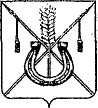 АДМИНИСТРАЦИЯ КОРЕНОВСКОГО ГОРОДСКОГО ПОСЕЛЕНИЯКОРЕНОВСКОГО РАЙОНАПОСТАНОВЛЕНИЕот 18.12.2023   		                                                  			  № 1708г. КореновскО проекте решения Совета Кореновского городского поселенияКореновского района «О даче согласия на принятие имуществаиз муниципальной собственности муниципального образованияКореновский район в муниципальную собственностьКореновского городского поселения Кореновского районана безвозмездной основе»В соответствии с решением Совета Кореновского городского поселения Кореновского района от 22 апреля 2014 года № 426 «О порядке внесения проектов муниципальных правовых актов в Совет Кореновского городского поселения Кореновского района» администрация Кореновского городского поселения Кореновского района п о с т а н о в л я е т:1. Согласиться с проектом решения Совета Кореновского городского поселения Кореновского района «О даче согласия на принятие имущества из муниципальной собственности муниципального образования Кореновский район в муниципальную собственность Кореновского городского поселения Кореновского района на безвозмездной основе».2. Направить проект решения «О даче согласия на принятие имущества из муниципальной собственности муниципального образования Кореновский район в муниципальную собственность Кореновского городского поселения Кореновского района на безвозмездной основе» в Совет Кореновского городского поселения Кореновского района для рассмотрения в установленном порядке (прилагается).3. Назначить представителем главы Кореновского городского поселения Кореновского района при обсуждении данного проекта решения в Совете Кореновского городского поселения Кореновского района начальника отдела имущественных и земельных отношений администрации Кореновского городского поселения Кореновского района Я.С. Синицыну.4. Общему отделу администрации Кореновского городского поселения Кореновского района (Козыренко) обеспечить размещение настоящего постановления на официальном сайте администрации Кореновского      городского поселения Кореновского района в информационно - телекоммуникационной сети «Интернет».5. Постановление вступает в силу со дня его подписания.ГлаваКореновского городского поселенияКореновского района                                                                           М.О. ШутылевПРОЕКТ РЕШЕНИЯСовета Кореновского городского поселения Кореновского районаот ________________                                                                        № ___________О даче согласия на принятие имуществаиз муниципальной собственности муниципального образованияКореновский район в муниципальную собственностьКореновского городского поселения Кореновского районана безвозмездной основеВ соответствии со статьями 14, 50 Федерального закона от 06 октября   2003 года № 131-ФЗ «Об общих принципах организации местного самоуправления в Российской Федерации», Уставом Кореновского городского поселения Кореновского района, решением Совета Кореновского городского поселения Кореновского района от 25 мая 2022 года № 303 «Об утверждении Положения о порядке управления и распоряжения имуществом, находящимся в собственности Кореновского городского поселения Кореновского района», Совет Кореновского городского поселения Кореновского района р е ш и л:1. Дать согласие администрации Кореновского городского поселения Кореновского района принять из муниципальной собственности муниципального образования Кореновский район в муниципальную собственность Кореновского городского поселения Кореновского района на безвозмездной основе имущество согласно перечню (прилагается).2. Контроль за выполнением настоящего решения возложить на председателя постоянной комиссии по вопросам правопорядка и                     законности Совета Кореновского городского поселения Кореновского района (Бурдун).3. Решение вступает в силу со дня его подписания.Председатель СоветаКореновского городского поселенияКореновского района                                                                            Е.Д. ДелянидиПРИЛОЖЕНИЕк решению СоветаКореновского городского поселенияКореновского районаот _________________ № ______ПЕРЕЧЕНЬимущества, принимаемого из муниципальной собственностимуниципального образования Кореновский район вмуниципальную собственность Кореновского городского поселенияКореновского района на безвозмездной основеНачальник отдела имущественных иземельных отношений администрацииКореновского городского поселенияКореновского района                                                                          Я.С. СиницынаПРИЛОЖЕНИЕк постановлению администрацииКореновского городского поселенияКореновского районаот 18.12.2023  № 1708№п/пНаименование имуществаКол-во, шт.Стоимость, руб.1Брусья двойные Воркаут Всс-19165215,002Змейка Воркаут Всс-09146180,03Комплекс Воркаут Всс-941296565,004Рукоход с турниками Воркаут Всс-551254990,005Турник тройной Воркаут Всс-04149280,006Уличный тренажер «Жим к груди»173890,007Уличный тренажер «Жим ногами»167790,008Уличный тренажер «Жим от груди»173320,009Уличный тренажер «Шаговый»163980,0010Уличный тренажер «Эллиптический»168790,00ИТОГОИТОГО101060000,001Т-60 НДСП (21) (Л+П+Ц) Комплект баллонов (3 сумки) (год ввода в эксплуатацию 2023)1150000,00ИТОГОИТОГО111210000,00